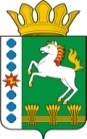 КОНТРОЛЬНО-СЧЕТНЫЙ ОРГАН ШАРЫПОВСКОГО РАЙОНАКрасноярского краяЗаключениена проект Постановления администрации Березовского сельсовета «О внесении изменений в постановление администрации Березовского сельсовета от 30.10.2013 № 44 «Об утверждении муниципальной программы Березовского сельсовета «Развитие культуры» 26 ноября  2019 год 							                  	№ 141Настоящее экспертное заключение подготовлено Контрольно – счетным органом Шарыповского района на основании ст. 157 Бюджетного  кодекса Российской Федерации, ст. 9 Федерального закона от 07.02.2011 № 6-ФЗ «Об общих принципах организации и деятельности контрольно – счетных органов субъектов Российской Федерации и муниципальных образований», ст. 15 Решения Шарыповского районного Совета депутатов от 20.09.2012 № 31/289р «О внесении изменений и дополнений в Решение Шарыповского районного Совета депутатов (в ред. от 20.03.2014 № 46/536р, от 25.09.2014 № 51/573р, от 26.02.2015 № 56/671р), Соглашения от 01.01.2015  «О передаче Контрольно-счетному органу Шарыповского района полномочий Контрольно-счетного органа Березовского сельсовета по осуществлению внешнего муниципального финансового контроля» и в соответствии со стандартом организации деятельности Контрольно – счетного органа Шарыповского района СОД 2 «Организация, проведение и оформление результатов финансово – экономической экспертизы проектов Решений Шарыповского районного Совета депутатов и нормативно – правовых актов по бюджетно – финансовым вопросам и вопросам использования муниципального имущества и проектов муниципальных программ» утвержденного приказом Контрольно – счетного органа Шарыповского района от 16.12.2013 № 29.Представленный на экспертизу проект Постановления администрации Березовского сельсовета «О внесении изменений в постановление администрации Березовского сельсовета от 30.10.2013 № 44 «Об утверждении муниципальной программы Березовского сельсовета «Развитие культуры» направлен в Контрольно – счетный орган Шарыповского района 21 ноября 2019 года, разработчиком данного проекта Постановления является администрация Березовского сельсовета Шарыповского района. Основанием для разработки муниципальной программы являются:- статья 179 Бюджетного кодекса Российской Федерации;- Постановление администрации Березовского сельсовета от 30.07.2013 № 28/2 «Об утверждении Порядка принятия решений о разработке муниципальных программ Березовского сельсовета, их формировании и реализации» (в ред. от 09.03.2017 № 12);- распоряжение администрации Березовского сельсовета от 01.08.2013  № 45-р «Об утверждении перечня муниципальных программ Березовского  сельсовета».Ответственный исполнитель муниципальной программы администрация Березовского сельсовета.Соисполнители муниципальной программы отсутствуют.В нарушение пункта 3.4. Постановления администрации Березовского сельсовета от 30.07.2013 № 28/2 «Об утверждении Порядка принятия решений о разработке муниципальных программ Березовского сельсовета, их формировании и реализации», проект Постановления программы направлен в Контрольно – счетный орган Шарыповского района для проведения финансово-экономической экспертизы и подготовки заключения с нарушение сроков.Подпрограммами муниципальной программы являются:«Народное творчество и культурно-досуговая деятельность».Целью муниципальной программы является создание условий для развития и реализации культурного и духовного потенциала населения.Задача муниципальной программы – сохранение и развитие народных художественных традиций и создание равных условий для культурного развития населения.Мероприятие проведено 26 ноября 2019 года.В ходе подготовки заключения Контрольно – счетным органом Шарыповского района были проанализированы следующие материалы:- проект Постановления администрации Березовского сельсовета «О внесении изменений в постановление администрации Березовского сельсовета от 30.10.2013 № 44 «Об утверждении муниципальной программы Березовского сельсовета «Развитие культуры»;- паспорт муниципальной программы Березовского сельсовета «Развитие культуры»;- проект решения Березовского сельского Совета депутатов «О бюджете поселения на 2020 год и плановый период 2021-2022 годов».В условиях перехода к инновационному типу развития эффективность и успешность экономики становится как никогда зависимой от уровня развития человеческого и особенно творческого капитала. Творческая деятельность как основа человеческого капитала является наиболее ценным из стратегических ресурсов, соответственно задача создания в поселении комфортной среды способной сохранять и развивать творческую атмосферу и предоставляющей человеку разнообразные возможности для творческой самореализации, становится приоритетной.Приоритеты и цели социально – экономического развития в сфере культуры определены в соответствии со следующими стратегическими документами и нормативными правовыми актами Российской Федерации и Красноярского края:- Закон Российской Федерации от 09.10.1992 № 3612-1 «Основы законодательства Российской Федерации о культуре»;- Закон Красноярского края от 28.06.2007 № 2-190 «О культуре».Повышение качества культурных благ и услуг, обеспечение их необходимого многообразия на современном этапе экономического развития общества во многом зависит от обеспечения организаций культуры современным оборудованием и развития информационных технологий в сфере культуры. Планируемое финансирование подпрограммных мероприятий составит в сумме  12 108 300,00 руб., в том числе:									(руб.)Реализация муниципальной программы позволит достичь следующих результатов:- сохранить количество клубных формирований на уровне 19 единиц;- сохранить количество проведенных культурно-массовых мероприятий на уровне 1 093 единиц; - оснастить противопожарным оборудованием здания учреждений культурно-досугового типа;- оснастить учреждение культуры оборудованием, инвентарем, мебелъю.При проверке правильности планирования и составления проекта Постановления  нарушений не установлено.На основании выше изложенного Контрольно – счетный орган Шарыповского района предлагает администрации Березовского сельсовета принять проект Постановления администрации Березовского сельсовета «О внесении изменений в постановление администрации Березовского сельсовета от 30.10.2013 № 44 «Об утверждении муниципальной программы Березовского сельсовета «Развитие культуры».Председатель Контрольно – счетного органа							Г.В. Савчукбюджет поселенийвнебюджетные источникиитого2020 год4 036 100,000,004 036 100,002021 год4 036 100,000,004 036 100,002022 год4 036 100,000,004 036 100,00итого12 108 300,000,0012 108 300,00